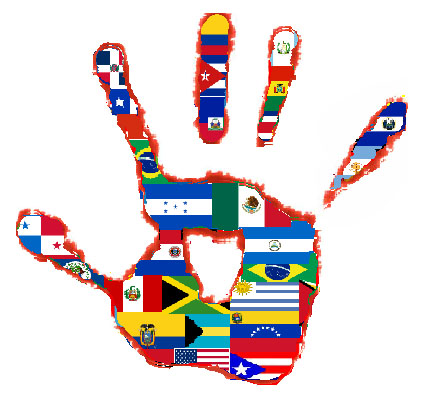 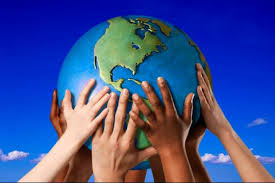 Spanish II Class ContractMrs. Melchiorre, Oxford Area High School, 2014-2015Students:Follow ALL Spanish class expectations to ensure that you are successful this year.Review each expectation below, sign this contract and return it to Señora Melchiorre by Thursday, August 28th for your first homework assignment.I will bring the following items to class each day:       My 3-ring binder for Spanish class      iPad (fully charged)       Paper                                                   Pencil/pen       Agenda                                                Spanish/English Dictionary (optional)I will study EACH NIGHT at home in order to master all Spanish concepts.I will complete ALL assignments. However, I will not receive credit for late assignments.I will check both our class website and absent bin on my return to class.I will schedule a time to make up missed tests and quizzes (within one week).I will participate in ALL class activities and interactions with Mrs. Melchiorre and my classmates in SPANISH and I understand that I will receive a grade for my level of participation.Please read, sign and return this page. This will count as your first homework assignment!Student Signature: ___________________________	Date: __________Parents/Guardians:Please access hmelchiorre.weebly.com for important information about your student and Spanish class. Contact me at school with any questions, concerns or suggestions via hmelchiorre@oxford.k12.pa.us or by phone at (610)932-6640 ext. 2039. Collaboration is essential to ensure successful student learning!Email/phone number where I can reach you:____________________________After reading this syllabus and contract carefully, please sign it and send it back with your student for his/her first homework grade.Parent/Guardian Signature: _________________________	Date: _______